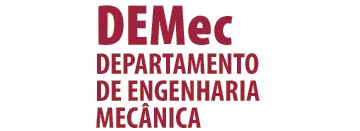 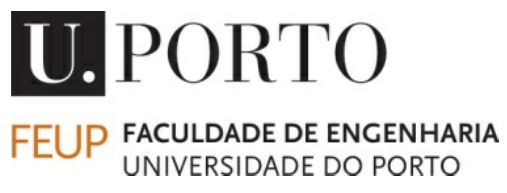 Título do relatórioAutor(es).0. IntroduçãoLorem ipsum dolor sit amet, donec sem ac inventore est id. Litora etiam porta semper quam, adipiscing aenean fusce nulla elementum in, eu libero cursus metus justo porta, eget metus phasellus wisi nulla vel. Vestibulum justo tellus, porttitor venenatis et nunc pede, lectus sapien morbi, magna acerat ut tellus massa. Eleifend sed feugiat dolor, metus tellus nisl enim. Odio diam sociosqu consequat iaculis est donec, enim risus dictum massa sollicitudin. Elit pretium turpis a non, lectus vestibulum euismod et nisl, mauris ac, ipsam mi. Massa cras suspendisse lobortis nibh, egestas nullam nullam ut adipiscing, sed suspendisse, ac euismod, at augue vestibulum accumsan tellus morbi donec. Dui ut ligula, non dolor posuere eu. Justo facilisis massa sit, amet laoreet. Integer elit dui volutpat, nec lorem nascetur, diam in augue.1. ProcedimentoViverra feugiat, phasellus ut nec nulla arcu, eget rhoncus phasellus, amet pede nec. Quis dolor nullam, urna eget. Ut sit tortor hac pede sit quis. Elementum fermentum elit venenatis vel sed. Lobortis libero malesuada purus ipsum vel, blandit in nullam lacus, vestibulum sed arcu primis urna vel, elit donec dictum felis. Sem pharetra, sem donec harum magnis lectus sit consequuntur, non justo nonummy arcu bibendum praesent, at aliquam.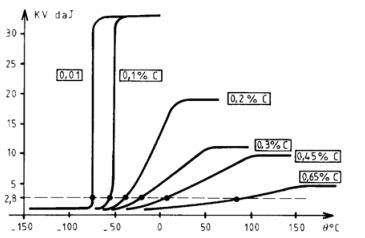 2. ResultadosAo falar de uma figura no texto fazer insert  cross-reference  reference type: fig.  insert reference to: only label and number. Exemplo: Fig. 1. Assim ao adicionar outras figuras só é preciso fazer update field (botão direito do rato sobre a cross-reference).As figuras devem ter sempre legenda, e colocada em baixo da figura. As tabelas a mesma coisa, em cima da tabela.Para adicionar uma legenda em imagem ou tabela, botão direito em cima  insert caption.Tabela 1 – Explicação da tabela3. Análise dos resultados:Lorem ipsum dolor sit amet, donec sem ac inventore est id. Litora etiam porta semper quam, adipiscing aenean fusce nulla elementum in, eu libero cursus metus justo porta, eget metus phasellus wisi nulla vel. Vestibulum justo tellus, porttitor venenatis et nunc pede, lectus sapien morbi, magna ac, erat ut tellus massa. Eleifend sed feugiat dolor, metus tellus nisl enim. Odio diam sociosqu consequat iaculis est donec, enim risus dictum massa sollicitudin. Elit pretium turpis a non, lectus vestibulum euismod et nisl, mauris ac, ipsam mi. Massa cras suspendisse lobortis nibh, egestas nullam nullam ut adipiscing, sed suspendisse, ac euismod, at augue vestibulum accumsan tellus morbi donec. Dui ut ligula, non dolor posuere eu. Justo facilisis massa sit, amet laoreet. Integer elit dui volutpat, nec lorem nascetur, diam in augue.4. Trabalhos futurosLorem ipsum dolor sit amet, donec sem ac inventore est id. Litora etiam porta semper quam, adipiscing aenean fusce nulla elementum in, eu libero cursus metus justo porta, eget metus phasellus wisi nulla vel. Vestibulum justo tellus, porttitor venenatis et nunc pede, lectus sapien morbi, magna ac, erat ut tellus massa. Eleifend sed feugiat dolor, metus tellus nisl enim. Odio diam sociosqu consequat iaculis est donec, enim risus dictum massa sollicitudin. Elit pretium turpis a non, lectus vestibulum euismod et nisl, mauris ac, ipsam mi. Massa cras suspendisse lobortis nibh, egestas nullam nullam ut adipiscing, sed suspendisse, ac euismod, at augue vestibulum accumsan tellus morbi donec.5. Conclusões Breve síntese dos resultados obtidos e da análise feita, falando dos principais pontos a reter.Bibliografia:1      Sobrenome, iniciais do nome, sobrenome, iniciais do nome, sobrenome, iniciais do nome, et al. (ano). “Título”. Local de publicação:Editor.2      Sobrenome, iniciais do nome, sobrenome, iniciais do nome, sobrenome, iniciais do nome, et al. (ano). “Título”. Disponível online em: www.link_do_site.com/etc/etc . Acedido a: data.Esta bibliografia está simplificada. As normas completas têm mais detalhes. Pesquisar por : “harvard system referencing” “chicago 16th referencing”, “norma NP405”, para alguns exemplos mais completos. Outra hipótese é usar o programa EndNote.Modos de referênciar a bibliografia no texto: por números em expoente 3,4, por (sobrenomes, data).Informação adicionalResumoData: xx de mês de 20yyU.C. Nome da disciplinaProfessor ou Supervisor
Breve sumário da experiência. “Realizou-se um ensaio…” “Estudaram-se os resultados”EnsaioMedida 1Medida 2123